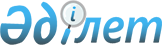 "Қалалық коммуналдық меншіктегі ұйымды мүліктік кешен ретінде жекешелендіру туралы" Қызылорда қаласы әкімдігінің 2018 жылғы 23 мамырдағы №11078 қаулысының күші жойылды деп тану туралыҚызылорда облысы Қызылорда қаласы әкімдігінің 2018 жылғы 23 шілдедегі № 11541/1 қаулысы. Қызылорда облысының Әділет департаментінде 2018 жылғы 13 тамызда № 6402 болып тіркелді
      "Құқықтық актілер туралы" Қазақстан Республикасының 2016 жылғы 6 сәуірдегі Заңының 27-бабының 1-тармағына сәйкес Қызылорда қаласының әкімдігі ҚАУЛЫ ЕТЕДІ:
      1. "Қалалық коммуналдық меншіктегі ұйымды мүліктік кешен ретінде жекешелендіру туралы" Қызылорда қаласы әкімдігінің 2018 жылғы 23 мамырдағы № 11078 қаулысының (нормативтік құқықтық актілерді мемлекеттік тіркеу Тізілімінде №6304 тіркелген, Қазақстан Республикасының нормативтік құқықтық актілердің эталонды бақылау банкісінде 2018 жылғы 7 маусымда жарияланған) күші жойылды деп танылсын.
      2. Осы қаулы алғашқы ресми жарияланған күнінен кейін қолданысқа енгізіледі.
					© 2012. Қазақстан Республикасы Әділет министрлігінің «Қазақстан Республикасының Заңнама және құқықтық ақпарат институты» ШЖҚ РМК
				
      Қызылорда қаласының әкімі 

Н. Нәлібаев
